	ÉFOÉSZ NÓGRÁD MEGYEI KÖZHASZNÚ EGYESÜLET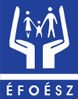 	2660 BALASSAGYARMAT, Rákóczi út 66.	Telefon/Fax: 06 35/ 300-737	E-mail: efoesz.bgy@gmail.com	Belépési nyilatkozatSzemélyes adatokNév: ……………………………………………………………………Lakcím:					Levelezési cím: Település: ……………………………… 	Település: ………………………………………Irányító szám: ………………………….  	Irányító szám: ………………………………….Utca/tér és em/ajtó: ……………………  	Utca/tér és em/ajtó: ……………………………Telefon: ………………………………..  	Email: ………………………………………..Születési helye, ideje: ……………………………………Anyja neve: ………………………………………………Cselekvőképesség Korlátozottan cselekvőképes 		              CselekvőképtelenA törvényes képviselő (szülő, gondnok, gyám) neve: ………………………………………A törvényes képviselő (szülő, gondnok, gyám) lakcíme: ……………………………………..Település: …………………………………… Irányító szám: ………………………………..Utca/tér: …………………………………….. Házszám: ….….. Emelet: …..… Ajtó: …..…..A gondnok, gyám kijelöléséről szóló határozat száma:……………………………………… , kelte:…………………………………………A belépési nyilatkozat aláírásával hozzájárulok adataim tagnyilvántartással, jogaim és kötelességeim teljesítésével kapcsolatos felhasználásához. A Szövetség adataimat harmadik személynek nem továbbíthatja. Tudomásul veszem, hogy az adataimban bekövetkező változásokat 30 napon belül a Szövetség székhelyén kell bejelenteni.……………………………………..		………..……………………………törvényes képviselő 				belépő aláírása(szülő, gondnok, gyám) aláírásaKelt: …………………………………………………………………….	ÉFOÉSZ NÓGRÁD MEGYEI KÖZHASZNÚ EGYESÜLET	2660 BALASSAGYARMAT, Rákóczi út 66.	Telefon/Fax: 06 35/ 300-737	E-mail: efoesz.bgy@gmail.com	Belépési nyilatkozatSzemélyes adatokNév: ……………………………………………………………………Lakcím:					Levelezési cím: Település: ……………………………… 	Település: ………………………………………Irányító szám: ………………………….  	Irányító szám: ………………………………….Utca/tér és em/ajtó: ……………………  	Utca/tér és em/ajtó: ……………………………Telefon: ………………………………..  	Email: ………………………………………..Születési helye, ideje: ……………………………………Anyja neve: ………………………………………………Cselekvőképesség Korlátozottan cselekvőképes 		              CselekvőképtelenA törvényes képviselő (szülő, gondnok, gyám) neve: ………………………………………A törvényes képviselő (szülő, gondnok, gyám) lakcíme: ……………………………………..Település: …………………………………… Irányító szám: ………………………………..Utca/tér: …………………………………….. Házszám: ….….. Emelet: …..… Ajtó: …..…..A gondnok, gyám kijelöléséről szóló határozat száma:……………………………………… , kelte:…………………………………………A belépési nyilatkozat aláírásával hozzájárulok adataim tagnyilvántartással, jogaim és kötelességeim teljesítésével kapcsolatos felhasználásához. A Szövetség adataimat harmadik személynek nem továbbíthatja. Tudomásul veszem, hogy az adataimban bekövetkező változásokat 30 napon belül a Szövetség székhelyén kell bejelenteni.……………………………………..		………..……………………………törvényes képviselő 				belépő aláírása(szülő, gondnok, gyám) aláírásaKelt: …………………………………………………………………….